Муниципальное бюджетное общеобразовательное учреждение«Аргуновская основная школа № 11»РАССМОТРЕНОна заседании педагогического советапротокол №________от «_____»_____2021г.РАБОЧАЯ ПРОГРАММАпо кружку «Компьютерная графика»Учитель – Порошин А.В.п. Аргуновский 2021 г.Пояснительная запискаПо программе «Компьютерная графика» могут обучаться старшие школьники, которые уже владеют начальными навыками в работе с компьютером. Ни одна компьютерная технология не развивалась так стремительно, как компьютерная графика. Для каждой области дизайна сегодня существуют специализированные графические приложения, позволяющие разработать все что угодно, начиная от простейшей визитки и кончая дизайном автомобиля или коттеджа. Люди самых разных профессий применяют компьютерную графику в своей работе.  Это – исследователи в различных научных и прикладных областях, художники, конструкторы, специалисты по компьютерной верстке, дизайнеры, создатели рекламы, логотипов, модельеры тканей и одежды, дизайнеры оформления помещений, фотографы, специалисты в области теле- и видеомонтажа, Web дизайнеры, авторы мультимедиа-презентаций.Дополнительная общеобразовательная программа по курсу “Компьютерная графика” ознакомительного уровня способствует развитию познавательной активности обучающихся, творческого мышления, повышению интереса к информатике и самое главное, профориентации в мире профессий. Программа является научно-технической, интегрированной и образовательной.Знания и умения, приобретённые в результате освоения курса, учащиеся могут применить в различных областях: физике, химии, биологии и др., а также они являются фундаментом для дальнейшего совершенствования мастерства в области трёхмерного моделирования, анимации, видеомонтажа.Новизна данной дополнительной образовательной программы заключается в том, что по форме организации образовательного процесса она является модульной. Модули разработаны с учётом личностно-ориентированного подхода и составлены так, чтобы каждый ребёнок имел возможность свободно составить свой личный учебный план, выбрать конкретный объект работы, наиболее интересный и приемлемый для него. Обучающийся может участвовать в конкурсах, самостоятельно готовить проекты и презентовать их.Дополнительная общеобразовательная программа ознакомительного уровня «Компьютерная графика» состоит из 3 модулей.Специфика данной программы в том, что она предполагает, кроме изучения основных тем, проектную деятельность и участие в различных конкурсах. Исходя из этого, большинство занятий по программе построены по комбинированному типу и представляют собой активное изучение трёх графических редакторов - Paint, Inkscape, Gimp. Занятия предполагают наличие не только теоретической и практической частей, но и подготовку к участию в конкурсах, динамические паузы, релаксацию, рефлексию и диагностику. Некоторые занятия могут проводиться в форме экскурсий, конкурсов, презентаций проектов и др.Программа ориентирована на обучение детей 13 - 17 лет. Объём программы - 108 часов. Режим занятий - 2 раза в неделю по 1,5 академических часа, при наполняемости от 7 до 10 учащихся в группе.Формы и методы работы с воспитанникамиРеализация образовательно-воспитательных задач достигается за счёт применения разнообразных форм обучения:-  теоретические (беседы, лекции);-  практические (самостоятельное или коллективное выполнение заданий, данных педагогом, подготовка тематических коллекций художественных работ, оформление экспозиций, др.);- экскурсии, выставки, праздники, конкурсы и т.д.  Применяется групповая форма работы (одновременная работа педагога со всеми учащимися, коллективное выполнение работы на заданную тему) и индивидуальная форма работ (самостоятельное выполнение учащимися творческих работ в соответствии с поставленной задачей).  Методы: -  словесный (устное изложение, беседа, рассказ, лекция);-  наглядный (показ мультимедийных материалов, иллюстраций, демонстрация выполненных педагогом образцов);-  практический (выполнение конкретной работы на заданную тему). Особо следует выделить блок практических занятий, связанный с приобщением ребят к учебно-исследовательской работе, главной целью которых является развитие творческих способностей, обучающихся;-  поисково- исследовательский (поиск путей и вариантов решения задач, поставленных педагогом, или самими обучающимися);Уровни сложности выполняемых учащимися работ: - репродуктивный (воспроизведение учащими готовых работ с использованием полученных знаний и освоенных видов деятельности);- творческий (выполнение собственных авторских работ).Цель программы: сформировать компетентность учащихся в освоении базовых понятий и методов компьютерной графики, а также способность и желание к творческому поиску. Задачи программы:1. Образовательная:- изучить популярные графические редакторы «Paint», «GIMP» и «Inkscape»; - обучить принципам построения и хранения изображений векторной и растровой графики в программах «Paint», «GIMP» и «Inkscape»; - обучить созданию и редактированию собственных изображений, используя инструменты графических программ;2. Воспитательная:- воспитать в учащихся чувство информационной культуры;- воспитать самостоятельность, творческую свободу;3. Развивающая:- развивать познавательный интерес к информатике;- развивать творческий потенциал учащихся;- способствовать профориентации ребят; На курсе обучаются дети 13-17 лет. Занятия проводятся в группах по 7- 10 человек. Обучение проходит 2 раза в неделю по 1,5 часа. Общее количество учебных часов в году - 108.Принципами программы являются:     - доступность - предоставляемый учебный материал преподаётся с учётом возраста детей, их психологических особенностей, в удобной для них форме;    - наглядность - на занятиях используется показ слайдов, иллюстраций;    - демократичность и гуманизм – учащимся демонстрируются примеры и даются  задания, которые они в состоянии понять и осмыслить;      - научность- «От простого к сложному».Организация образовательного процесса  Программа «Компьютерная графика» состоит из теоретических и практических занятий, на которых учащиеся знакомятся с графическим редактором Paint и аналогами графических программ Adobe PhotoShop (Gimp) и CorelDraw (Inkscape).  Они изучают векторную и растровую графику, как два разных способа представления графических данных, при необходимости, удачно дополняющих друг друга. Ученики создают свои собственные рисунки, а также корректируют и создают спецэффекты на готовых фотографиях. Занятия проходят в форме сотрудничества обучающегося и педагога.  Преподаватель даёт сведения о возможностях изображения, показывает пример своей работы, а каждый учащийся создаёт свой проект, осуществляя свой собственный замысел. Для выполнения графических работ на компьютере нужны знания не только графических редакторов, но и элементарное понимание построения композиции, цветовосприятия и цветопередачи, рисунка и стилизации. Курс даёт ребятам возможность сформировать компетентность в области современных компьютерных графических редакторов.Учебный план программы «Компьютерная графика»Ознакомительный уровень, 1 год обучения (108 часов)Модуль № 1. «Графический редактор Paint».Реализация этого модуля направлена на обучение основам компьютерной грамотности, правилам техники безопасности, при работе на компьютере и основам работы программы Paint.Цель модуля: создание условий для формирования интереса к занятиям компьютерной графикой, развитие стремления заниматься творчеством, используя в качестве инструмента компьютер и желания заниматься изучением графических программ. Задачи модуля:- познакомить обучающихся с понятиями «векторная» и «растровая» графика;- научиться технике безопасности при работе с компьютером;- познакомиться с графическим редактором Paint и научиться в нём работать;- учиться создавать собственный проект в графическом редакторе Paint.Учебно-тематический план модуля «Графический редактор Paint»Содержание тем:Техника безопасности при работе на компьютере. Знакомство с видами графических редакторов и их возможностями.	Графические возможности программы Paint.Инструменты программы Paint. Редактирование фотографий.Масштабирование, соединение текста и рисунка.Модуль № 2. «Графический редактор векторной графики Inkscape»Реализация этого модуля направлена на знакомство с графическим редактором Inkscape, его возможностями, инструментами, способами создания векторных рисунков. Цель модуля: создание каждым обучающимся индивидуального проекта в векторной программе Inkscape. Задачи модуля:- познакомить с графическими возможностями векторной графики;- научиться пользоваться инструментами программы Inkscape;- учиться создавать собственный проект в графическом редакторе Inkscape.Учебно-тематический план модуля«Графический редактор векторной графики Inkscape»Содержание тем:Векторная графика.Интерфейс программы.Автофигуры и их применение«Кривые» и их использование. Свободное рисование «Кривыми».Инструмент «текст». Преобразование объектов.Создание собственной творческой работы в программе Inkscape.Модуль № 3. «Графический редактор растровой графики Gimp»Реализация этого модуля направлена на знакомство с графическим редактором Gimp, его возможностями, инструментами, способами создания растровых рисунков. Цель модуля: создание каждым обучающимся индивидуального проекта в растровой программе Gimp. Задачи модуля:- познакомить с графическими возможностями растровой графики;- научиться пользоваться инструментами программы Gimp;- учиться создавать собственный проект в графическом редакторе Gimp.Учебно-тематический план модуля «Графический редактор векторной графики Gimp»Содержание тем:Растровая графика.Интерфейс программы.Инструменты программы и их применение«Слои» и их использование. Свободное рисование.Инструмент «Текст».Инструмент «Текстура».Создание собственной творческой работы в программе Gimp.5. Программируемый результат.   После изучения курса «Компьютерная графика» ученики смогут:Разбираться в особенностях растровой и векторной графики. Уметь применять эти знания в соответствии с поставленной задачей.Различать цветовые модели, используемые в разных видах изображений.Знать способы сохранения и сжатия изображений.Редактировать изображения в программах растровой графики Paint и Gimp:выделять фрагменты изображений с использованием различных инструментов;редактировать фотографии с использованием различных средств художественного оформления;применять к тексту различные эффекты;выполнять тоновую и цветовую коррекцию фотографий;ретушировать фотографии.Создавать собственные иллюстрации, используя главные инструменты векторной программы Inkscape:создавать рисунки из простых объектов;выполнять основные операции над объектами;закрашивать рисунки, используя различные виды заливок;работать с контурами объектов;создавать рисунки из кривых;создавать иллюстрации с использованием методов упорядочения и объединения объектов;получать объемные изображения;применять различные графические эффекты;создавать надписи, заголовки, размещать текст по траектории; Методы педагогического контроля над усвоением учащимися учебной программы.      Для проверки освоения учащимися учебного материала преподаватель использует следующие виды контроля:- беседа с учениками по пройденному материалу;- самостоятельные работы учеников (на основе примера);-выполнение итоговых (по полугодиям) самостоятельных групповых и индивидуальных работ;- проведение контрольной диагностики.Техническое оснащение помещения для реализации программы.Практические занятия проводятся в компьютерном классе.Оборудование:- индивидуальные компьютеры (ноутбуки), подключённые к интернету;- компьютер (ноутбук) преподавателя, соединённый с проектором и экраном;- техническое обеспечение компьютеров – установка необходимых для изучения лицензионных программ Paint, Inkscape и Gimp;- принтер;- цифровой фотоаппарат;- квадрокоптер.Учебно-методическое обеспечение программыПрограммы Paint, Gimp и Inkscape, установленные на компьютеры. Демонстрационные видео уроки. Учебные пособия по графическим программам.Список используемой литературы:Дитрих У., Тиг Д. К. Photoshop CS2 на кончиках пальцев. Виртуозная техника (Photoshop CS2 at Your Fingertips: Get In, Get Out, Get Exactly What You Need) [Текст]/ М. - 2006Маргулис Д. Photoshop LAB Color. (Photoshop LAB Color: The Conyon Conundrum and Other Adventures in the Most Powerful Colorspace) [Текст]/ Д. Маргулис.- М. - 2006Маргулис Д. Photoshop для профессионалов. Классическое руководство по цветокоррекции (Professional Photoshop. The Classic Guide to Color Correction). [Текст]/ Д. Маргулис.-М. - 2006Томас Б. Photoshop для фотографов (The Photographer's Guide to Photoshop) [Текст]/ Б.Томас. - М. – 2004Комолова, Н.В. CorelDRAW X4. Самоучитель. [Текст]/ Н.В. Комолова. — СПб.: «БХВ-Петербург», 2008. — С. 656.Комолова, Н.В., Тайц, А.М. CorelDRAW 12. Самоучитель. [Текст]/ Н.В. Комолова. -2005Кнабе, Г.А., Энциклопедия дизайнера печатной продукции. Профессиональная работа. [Текст]/ М.: Издательский дом «Вильямс»,2006. – 736с.Смолина, М. А. CorelDRAW X3. Самоучитель. [Текст]/ М.А. Смолина. — М.: «Диалектика», 2006. — С. 640Смолина, М. А. CorelDRAW 12. Самоучитель. [Текст]/ М.А.Смолина. — М.: «Диалектика», 2005. — С. 592. Хартман А. Adobe Illustrator CS. Руководство дизайнера (Exploring Illustrator CS). [Текст]/ А. Хартман. М. – 2006Corel Draw 12 в подлиннике. М. Бурлаков (52 МБ, PDF)
http://www.all4wbmaster.ru/files/books/corel_m_12_b.pdf Блатнер Д., Фрейзер Б. Реальный мир. Photoshop 6. Современные компьютерные технологии.Миронов, Д.Ф. Компьютерная графика в дизайне: Учебник для вузов. [Текст]/ Д.Ф. Миронов. - СПб.: Питер, 2004Список литературы для учащихся:Бутакова, Н.Г. Компьютерная графика / Н.Г. Бутакова. - М.: МГИУ, 2008. - 216 c.Залогова, Л.А. Компьютерная графика. Элективный курс: Учебное пособие / Л.А. Залогова. - М.: Бином. ЛЗ, 2009. - 213 c. Миронов, Д. Компьютерная графика в дизайне / Д. Миронов. - СПб.: BHV, 2014. - 560 c. Тозик, В.Т. Компьютерная графика и дизайн: Учебник / В.Т. Тозик. - М.: Academia, 2016. - 672 c.Контрольно- измерительные материалыТема: «Графический редактор Paint».Вопрос №1Для вывода графической информации в персональном компьютере используетсяОтветы:мышьклавиатураэкран дисплея (правильный)сканерВопрос №2Устройство не имеет признака, по которому подобраны все остальные устройства из приведенного ниже списка:Ответы:сканер (правильный)плоттерграфический дисплейпринтерВопрос №3Точечный элемент экрана дисплея называется:Ответы:точкойзерном люминофорапикселем (правильный)растромВопрос №4Сетку из горизонтальных и вертикальных столбцов, которую на экране образуют пиксели, называют:Ответы:видеопамятьювидеоадаптеромрастром (правильный)дисплейным процессоромВопрос №5Графика с представлением изображения в виде совокупностей точек называется:Ответы:фрактальнойрастровой (правильный)векторнойпрямолинейнойВопрос №6Пиксель на экране цветного дисплея представляет собой:Ответы:совокупность трех зерен люминофора (правильный)зерно люминофораэлектронный лучсовокупность 16 зерен люминофораВопрос №7Видеоадаптер - это:Ответы:устройство, управляющее работой графического дисплея (правильный)программа, распределяющая ресурсы видеопамятиэлектронное,   энергозависимое устройство для хранения информации о графическом изображениидисплейный процессорВопрос №8Видеопамять - это:Ответы:электронное,  энергозависимое устройство для хранения двоичного кода изображения, выводимого на экран (правильный)программа, распределяющая ресурсы ПК при обработке изображенияустройство, управляющее работой графического дисплеячасть оперативного запоминающего устройстваВопрос №9Для хранения 256-цветного изображения на один пиксель требуется:Ответы:2 байта4 бита256 битов1 байт (правильный)Вопрос №10Устройство не имеет признака, по которому подобраны все остальные устройства из приведенного списка:Ответы:джойстикмышьпринтер (правильный)трекболВопрос №11В процессе преобразования растрового графического  файла количество  цветов  уменьшилось с65 536 до 256. Объем файла уменьшится в:Ответы:4 раза2 раза (правильный)8 раз16 разВопрос №12Графика с представлением изображения в виде последовательности точек со своими координатами, соединенных между собой кривыми, которые описываются математическими уравнениями, называетсяОтветы:фрактальнойрастровойвекторной (правильный)прямолинейнойВопрос №13Применение векторной графики по сравнению с растровой:Ответы:не меняет способы кодирования изображенияувеличивает объем  памяти,   необходимой для хранения изображенияне влияет на объем памяти, необходимой для хранения изображения, и на трудоемкость редактирования изображениясокращает объем памяти, необходимой для хранения изображения, и облегчает редактирование последнего (правильный)Модуль № 2. «Графический редактор векторной графики Inkscape»I. Подберите к каждому термину левой колонки определение из правой:   II. Найдите наиболее подходящий вариант:III. Дополнить:Клавиша Ctrl используется для __________________________________Содержание Контекстное меню находится в зависимости ____________________________Панель графики содержит ________________________ для создания объектов, позволяющих составить графическое произведение.Ответы для преподавателя:I. Подберите к каждому термину левой колонки определение из правой:II. Найдите наиболее подходящий вариант: III. Дополнить:Клавиша Ctrl используется для автоматического выравнивания фигур   (квадрата, круга)Содержание Контекстное меню находится в зависимости от активного в данный момент инструмента 3.  Панель графики содержит все инструменты  для создания объектов, позволяющих составить графическое произведение.Модуль № 3. «Графический редактор растровой графики Gimp»1. Графика, представляемая в памяти компьютера в виде совокупности точек, называется:1) Растровой.2) Векторной.3) Трехмерной.4) Фрактальной.2. Качество растрового изображения оценивается:1) Количество пикселей.2) Количество пикселей на дюйм изображения.3) Размером изображения.4) Количеством бит в сохраненном изображении.3. Элементарным объектов растровой графики является:1) То, что рисуется одним инструментом.2) Пиксель.3) Символ.4) Примитив.4. Выберите из предложенного списка расширения графических файлов.А) .docБ) .gifВ) . jpgГ) .exeД) .bmpЕ) .bak	1) А В Д	2) Б В Г 	3) Б В Д 	4) В Д Е5. Для чего необходима палитра «История»?1) Содержит наборы инструментов с различными предустановленными параметрами.2) Позволяет отменять выполненные действия, включая и те, которые не отменяются посредством сочетания клавиш Ctrl+Z.3) Дает широкий круг возможностей выбора формы и размеров кисти.4) Дает общее представление об изображении, его цветовом решении, размерах и помогает при просмотре и редактировании.6. Изображения представленные посредством пикселей, то есть разложенные на элементы, называется:1) Растровым.2) Фрактальным3) Трехмерным4) Векторным7. Сетка которую на экране образуют пиксели, называют:1) Видеопамять;2) Видеоадаптер;3) Растр;4) Дисплейный процессор.8. Одной из основных функций графического редактора является:1) Ввод изображений;2) Хранение кода изображения;3) Создание изображений;4) Просмотр и вывод содержимого видеопамяти.9. Кнопки панели инструментов, палитра, рабочее поле, меню образуют:1) Полный набор графических примитивов графического редактора;2) Среду графического редактора;3) Перечень режимов работы графического редактора;4) Набор команд, которыми можно воспользоваться при работе с графическим редактором.10.  Пиксель на экране монитора представляет собой:1) Минимальный участок изображения, которому независимым образом можно задать цвет;2) Двоичный код графической информации;3) Электронный луч;4) Совокупность 16 зерен люминофора.ОТВЕТЫСОГЛАСОВАНОЗаместитель директора по УВР ____________ Ю.Н.Боталова «____»________ 2021 г.УТВЕРЖДАЮДиректор МБОУ «Аргуновская  ОШ №11» _____________О.В.Порова"____"______________ 2021 г.№ п/пНаименование модуля Количество часовКоличество часовКоличество часов№ п/пНаименование модуля ВсегоТеория Практика1. «Графический редактор Paint»366302. «Графический редактор векторной графики Inkscape»366303. «Графический редактор растровой графики Gimp»36630ИТОГО1081890№Наименование темКоличество часовКоличество часовКоличество часовФормыаттестации/контроля№Наименование темВсегоТеорияПрактикаФормыаттестации/контроля1Техника безопасности при работе на компьютере. Знакомство с видами графических редакторов и их возможностями.422Входящая диагностика, наблюдение, анкетирование2Графические потенциалы программы Paint413Презентация докладов и проектов, тестирование3Инструменты программы Paint. Редактирование фотографий.1459Зачёт (игра-викторина)4Масштабирование, соединение текста и рисунка.1459Создание творческой работыИтоговая диагностикаИТОГО:361325№Наименование темКоличество часовКоличество часовКоличество часовФормыаттестации/контроля№Наименование темВсегоТеорияПрактикаФормыаттестации/контроля1Графические возможности программы Inkscape, особенности векторной графики.422Входящая диагностика, наблюдение, анкетирование2Инструменты программы Inkscape18612Презентация докладов и проектов, тестирование3Свободное рисование «кривыми» в программе Inkscape. Применение автофигур.413Зачёт (игра-викторина)4Масштабирование, соединение векторных и растровых рисунков. 1037Создание творческой работыИтоговая диагностикаИТОГО:361224№Наименование темКоличество часовКоличество часовКоличество часовФормыаттестации/контроля№Наименование темВсегоТеорияПрактикаФормыаттестации/контроля1Графические возможности программы Gimp, особенности растровой графики.422Входящая диагностика, наблюдение, анкетирование2Инструменты программы Gimp18612Презентация докладов и проектов, тестирование3Свободное рисование в программе Gimp. Использование слоёв.413Зачёт (игра-викторина)4Масштабирование, соединение векторных и растровых рисунков. 1037Создание творческой работыИтоговая диагностикаИТОГО:3612241. Представление графической информации в виде набора точек называетсяа) программа для создания и редактирования изображений, основывающая на принципах векторной графики2. CorelDraw – это б) построения фигуры от центральной точки  в стороны3. Open Graphic означаетв) просмотр4. Инструмент означаетг) сектор, дугу5. При рисовании прямоугольников клавиша Shift используется для д) представления фигуры в виде правильного квадрата6. Команда View из строки меню означаете) многоугольник7. С помощью инструмента  можно создать ж) управлениез) открыть документи) растровымк) спираль, диаграммную сеткуОсновными элементами окна являются:а) Строка заголовка, строка менюб) Стандартная панель инструментовв) Панель атрибутов, линейкаг) Палитра цветовд) Все перечисленное3. Инструмент   означаета) Формуб) Выборв) Кривуюг) Контурд) ЗаливкуКоманда Edit  из строки меню означаета) Компоновкаб) Просмотрв) Управлениег) Редактированиед) Точечные изображения4. Фрактальная графика основанаа) На математических вычисленияхб) Представлении информации в виде пикселейв) Построении геометрических объектовг)  На преобразовании текстад) Использовании коллекции Clipart1234567иазебвг1234дгва1234123412341234123412341234123412341234№ вопроса12345678910№ ответа1223213321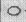 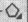 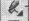 